מערך שיעור 5: רובוטיקהמהלך השיעור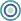 נושאי השיעורמתכנתים את הרובוט!סוגי הנעות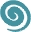 פיתוחחברת איטק בע"מ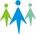 קהל יעדתלמידים בי"ס יסודי – חט"ב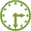 משך היחידה 2  ש"ש סביבת למידהכיתת מחשבים, מקרן ומסך, חיבור לאינטרנט.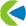 מטרות אופרטביותהלומדים יכירו את המפעילים ברובוטהלומדים יוכלו לתכנת הדלקת אורות ברובוט ב-VPLהלומדים ילמדו סוגי הנעות שונים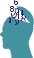 ידע מוקדם לשיעורהיכרות עם הרובוט וסביבת ה-VPL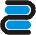 חומרי הוראה
(כתובים ומתוקשבים)מצגת מלווה שיעורציוד לרובוטיקהרובוט טימיו + כבל USB/מתאם אלחוטימהלך ההוראה זמן משוערתיאור הפעילותשקף 1,2
פתיחה והצגת נושא השיעור ותכולתו2 דק'שקף 3 חזרה ותזכורת3 דק'שקף 4מפעילים15 דק'רכיבי פלט ברובוט המקבלים חשמל ומבצעים פעולה כלשהיהבקר אחראי לספק חשמל למפעילים בהתאם לתכנותהמנוע ימיר את החשמל לאנרגיה מכנית ויסובב את צירונורת הלד תמיר את החשמל לאנרגית אור בצבעים שוניםהרמקול ישתמש בחשמל להפקת צליליםשקף 5נורות הרובוט10 דק'לטימיו יש 45 נורות לד המסוגלות להאיר בצבעים שונים.אורות עליונים, אורות תחתיים, אורות חוגה (סביב חצי כיוון המגע), ומגוון נורות בקרה – אורות טעינה, אור המאותת שהרובוט מחובר למחשב, אורות אינדיקציה לרמת הסוללה וכו'נורות לד RGB מסוגלות להאיר במגוון צבעים בהתבסס על שילוב צבעי בסיס :   RGB = Red/Green/Blue = אדום/ירוק/כחולידוע שניתן לקבל כל צבע כתערובת של שלושת הצבעים האלה (ראו ערך ויקיפדיה "ייצוג צבע במחשב").שקף 6נורות הרובוט – פעולות VPL10 ד'בלבנות הפעולה להדלקת האורות אפשר לקבוע את צבע האור. הצבע נקבע כתערובת של שלושת הצבעים: אדום, ירוק, כחול. את "הכמות" של כל אחד משלושת הצבעים קובעים באמצעות פס גרירה. ככל שמושכים את הפס של צבע מסוים יותר ימינה, כך מגדילים את הכמות היחסית של אותו גוון בצבע הסופי.שימו לב שיש 2 פעולות הדלקת אור ברשימת הפעולות – הפעולה העליונה תדליק אורות עליונים בגב הרובוט, והפעולה התחתונה תדליק אורות תחתיים בתחתיתו (באיור שלה מופיע הרובוט מלמטה עם גלגליו והבליטה הקדמית שבתחתיתו)שקף 7תרגול15 ד'דוגמת פתרון אפשרי לתרגיל:דוגמת פתרון אפשרי לתרגיל המתקדם:כדי להמנע ממצב שיש אור גם למעלה וגם בתחתית הרובוט חובה לכבות אור תחתי כשמדליקים אור עליון ולהיפך. הכפתור המרכזי יכבה את הכל.שקף 810 ד'מהו מנועכל מנוע מחובר בתוך הרובוט בחוט חשמל אל הבקר כדי לקבל ממנו את החשמל שדרוש לו כדי להסתובב.הבקר יזרים חשמל בעוצמה משתנה בהתאם לתכנות, כדי לשלוט במהירות סיבוב הגלגליםכדי להפוך את כיוון הנסיעה הבקר יהפוך את כיוון זרם החשמל בכבל המחובר למנוע, כדי שפעולת הסיבוב תהיה בכיוון הנגדי.שקף 9 10 ד'הנעה סינכרונית (מתואמת)יתרון: מספיק מנוע אחד. מנוע זה דבר כבד יקר וגדול. אם נתקין שני מנועים באוטו הוא יהיה כבד מדי ויצרוך הרבה דלק בשביל לסוע, יהיה גדול ומסורבל יותר ומחירו יהיה הרבה יותר גבוה.חסרון: אין גמישות בתנועה, מוגבל בלעשות פרסה למשל כי הגלגלים נעים עד זוית מסויימת שמחייבת תנועה בקשת מינימלית בפנית הפרסה. לא יכול להסתובב על צירו ולא יכול להסתובב במקום. שקף 10  10 ד'הנעת טנק (דיפרנציאלית)יתרון: גמישות בתנועה, יכול להסתובב על צירו ולהסתובב במקום.נקרא הנעת טנק כי הצורך בגמישות תנועה ובמיידיות בסיבובים חשוב לטנק בלחימהחסרון: דורש שני מנועים – אחד שולט על כל צד של הרכב. שקף 11סדר וניקיון5ד'סדר וניקיון